*Metric established by Harvard Global Health Index for COVID-19**Current low case numbers cause these equations to vary widely in response to relatively small transmission changes.	Indicator	GoalAugust 18, 2021Current StatusEpidemiological ProfileDescending x 14 daysAscending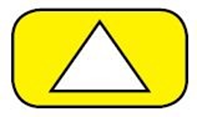 Daily incidence of new cases by rolling 7-day average*≤ 25 for 14 days34Rt Transmission Rate**<1.01.4Test Positivity Rate*≤10%6.78%Case Doubling/Halving Time**Baseline = 22 days(Doubling)Doubling Time =8 daysVaccination ProductivityAt least 2nd State Quartile1st Quartile108,762 doses per 100,000 people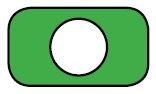 Case Investigation Initiated 24 hours50%Hospital AvailabilityOpenOpen -25 admits/3-day average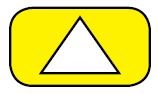 7-day Incidence Comparison to State AverageCo. Incidence < StateMSO 23.96 < 27.55 MTCumulative Incidence Compared to State AverageCounty total incidence at least 25% lower than state averageMSO 8,280 < 11,135 MT26% lowerCumulative Incidence Compared to Urban MT Counties > 80,000 populationCounty total incidence at least 25% lower than peer counties29-37% lower% of vaccine-eligible population received one dose of vaccine(Vaccine eligible population = 104,911 residents ages 12 and older)85%66.9%% of vaccine-eligible populationfully vaccinated(Vaccine-eligible population = 104.911 ages 12 and older)85%61.8%Progress Toward Herd Immunity(TOTAL County population = 119,600, fully vaccinated)75%54.2%